РАСПИСАНИЕэкзаменационной сессии студентов 4 курса заочной формы обучения (по инд. учебным планам на базе СПО) на 7 (осенний) семестр 2021-2022 учебного годаЗав. учебной частью										О.В. Калимов«25» октября 2021 г.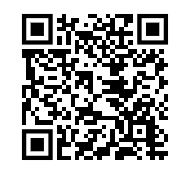 УТВЕРЖДАЮДиректор Курского филиала Финуниверситета_______________________Ю.В. Вертакова«25» октября 2021 г.День неделиВремяКРС18-1Б-ЭК0315.11.2021 Понедельник9.0015.11.2021 Понедельник10.4015.11.2021 Понедельник12.3015.11.2021 Понедельник14.10Договорное право (зачет) доц. Спицына А.О. ауд. 30515.11.2021 Понедельник15.50Договорное право (зачет) доц. Спицына А.О. ауд. 30515.11.2021 Понедельник17.30Бухгалтерский учет в бюджетных учреждениях (консультация) доц. Азжеурова К.Е. ауд. 30515.11.2021 Понедельник19.1016.11.2021 Вторник9.00Бухгалтерский учет в бюджетных учреждениях (экзамен) доц. Азжеурова К.Е. ауд. 30516.11.2021 Вторник10.40Бухгалтерский учет в бюджетных учреждениях (экзамен) доц. Азжеурова К.Е. ауд. 30516.11.2021 Вторник12.30Информационные технологии в профессиональной деятельности (консультация) ст. преп. Непочатых О.Ю. ауд. 30916.11.2021 Вторник14.1016.11.2021 Вторник15.5017.11.2021 Среда9.0017.11.2021 Среда10.40Информационные технологии в профессиональной деятельности (экзамен) ст. преп. Непочатых О.Ю. ауд. 30917.11.2021 Среда12.30Информационные технологии в профессиональной деятельности (экзамен) ст. преп. Непочатых О.Ю. ауд. 30917.11.2021 Среда14.1017.11.2021 Среда15.5017.11.2021 Среда17.3017.11.2021 Среда19.1018.11.2021 Четверг9.00Лабораторный практикум по бухгалтерскому учету (зачет) доц. Федорченко О.И. ауд. 30518.11.2021 Четверг10.40Лабораторный практикум по бухгалтерскому учету (зачет) доц. Федорченко О.И. ауд. 30518.11.2021 Четверг12.30Собрание на производственную, в том числе преддипломную практику доц. Воробьев Ю.Н. ауд. 30518.11.2021 Четверг14.1019.11.2021 Пятница9.0019.11.2021 Пятница10.4019.11.2021 Пятница12.3019.11.2021 Пятница14.1019.11.2021 Пятница15.5019.11.2021 Пятница17.30Бухгалтерский учет в банках (зачет) доц. Федорченко Т.А. ауд. 30519.11.2021 Пятница19.10Бухгалтерский учет в банках (зачет) доц. Федорченко Т.А. ауд. 305